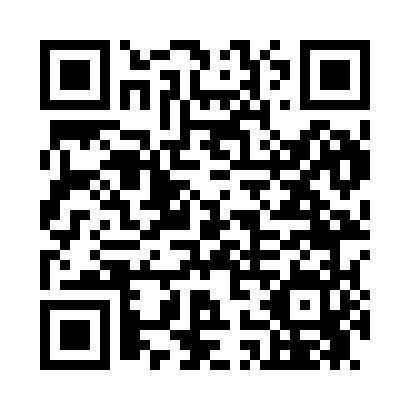 Prayer times for Cowden, Illinois, USAWed 1 May 2024 - Fri 31 May 2024High Latitude Method: Angle Based RulePrayer Calculation Method: Islamic Society of North AmericaAsar Calculation Method: ShafiPrayer times provided by https://www.salahtimes.comDateDayFajrSunriseDhuhrAsrMaghribIsha1Wed4:345:5612:524:427:499:122Thu4:325:5512:524:427:509:143Fri4:305:5412:524:437:519:154Sat4:295:5312:524:437:529:165Sun4:285:5212:524:437:539:176Mon4:265:5012:524:437:549:197Tue4:255:4912:524:447:559:208Wed4:235:4812:524:447:569:219Thu4:225:4712:524:447:579:2310Fri4:205:4612:524:447:589:2411Sat4:195:4512:524:457:599:2512Sun4:185:4412:524:458:009:2713Mon4:175:4312:524:458:019:2814Tue4:155:4212:524:458:029:2915Wed4:145:4212:524:458:039:3016Thu4:135:4112:524:468:039:3217Fri4:125:4012:524:468:049:3318Sat4:105:3912:524:468:059:3419Sun4:095:3812:524:468:069:3520Mon4:085:3712:524:478:079:3621Tue4:075:3712:524:478:089:3822Wed4:065:3612:524:478:099:3923Thu4:055:3512:524:478:109:4024Fri4:045:3512:524:488:109:4125Sat4:035:3412:524:488:119:4226Sun4:025:3412:534:488:129:4327Mon4:015:3312:534:488:139:4428Tue4:015:3212:534:498:149:4629Wed4:005:3212:534:498:149:4730Thu3:595:3212:534:498:159:4831Fri3:585:3112:534:498:169:49